Stimate domn,Compania Siwa Salt a fost înființată cu scopul de a produce și de a exporta sare Siwa de calitate superioară. Terenurile noastre miniere (2,125,000M²) localizate în deșertul de vest din Egipt, în apropierea oazei Siwa, renumite pentru calitatea superioară a depozitelor de sare Siwa, au o capacitate de producție de 1.200.000 de tone pe an.Sarea noastră este renumită mai ales pentru conținutul scăzut de umiditate, de până la 1.0% și pentru puritatea ei ridicată (conținut de clorură de sodiu) de 98.5%.Produsele Siwa Salt sunt disponibile sub următoarele forme: - Aceste tipuri de sare se pot folosi pentru degivrare, în mod industrial în industria petrochimică, pentru dedurizarea apei și în industria alimentară.Vă putem trimite o mostră din sarea noastră pentru a-i verifica puritatea și conținutul de umiditate. Compania Siwa Salt are în vedere stabilirea unor parteneriate solide pentru vânzare și distribuție produse.Pentru mai multe informații, vă rugăm să vizitați website-ul nostru  www.siwasalt.co.ukÎn așteptarea concretizării unui parteneriat, vă asigurăm întreaga noastră stimă, Dr. Hassan warda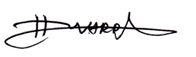 President of Siwa SaltPastile de sare pentru dedurizarea apeiSare de mareSarea SiwaPastile de sare rafinatăSare de masăBrutăPastile de sare de uz industrialSare de bucătărieătanicăMSare granulatăSare de mare brutăCernutăSare de mare recristalizatăRecristalizată